Our School Improvement Report Summary, 2021-22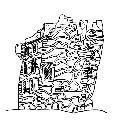 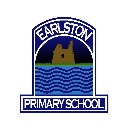 